INDICAÇÃO Nº 2795/2014“Sugere ao Poder Executivo Municipal, que efetue a extração de árvore, localizada em Rua da Vila Alves.”Excelentíssimo Senhor Prefeito Municipal, Nos termos do Art. 108 do Regimento Interno desta Casa de Leis, dirijo-me a Vossa Excelência para sugerir que, por intermédio do Setor competente, efetue a extração de árvore em estado inativo, localizada na Rua Maestro Lazaro Domingues, nº 19, Vila Alves.Justificativa:                     A espécie em questão encontra-se sem vida há algum tempo, moradores próximos se sentem incomodados com a situação e pedem a extração da referida árvore, vários protocolos já foram efetuados.Plenário “Dr. Tancredo Neves”, em 13 de agosto de 2.014.Gustavo Bagnoli-vereador-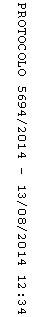 